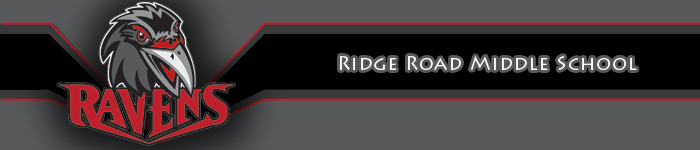 Mr. Wernecke’s Math Class - Together We Will Have a Great Year :) Contact InformationEmail: zakariahm.wernecke@cms.k12.nc.usWebpage: zakariahmwernecke.weebly.comRemind: To receive class updates, locate the block you are in and text the corresponding message to 81010Block 1: @wernecke1	Block 3: @wernecke3Block 4: @wernecke4	Block 5: @wernecke5Sixth Grade Math Common Core ObjectivesExpressions and Equations (30%): Write, interpret, and use expressions and equations. Number Sense (30%): Demonstrate understanding of division of fractions and extend the notion of number to the system of rational numbers, which includes negative numbers.  Ratios and Proportions (15%): Connect ratio and rate to whole number multiplication and division and use concepts of ratio and rate to solve problems. Geometry (15%): Reason about relationships among shapes to determine area, surface area, and volume.Statistics and Probability (10%): Develop understanding of statistical thinking.  Materials Needed:5 Subject NotebookSharpened Pencils (no pens)Classroom Academic Expectations: Be in class prepared, on time, and ready to learn.Ask questions when concepts are not understoodComplete ALL homework and class assignmentsSTUDY for tests (parent signature required for all tests).Follow the CMS and Raven Way Policies.Grading Policies:Grade Scale			Coursework WeightingA = 90-100 			B = 80-89 			Formal Assessments (tests, projects) = 65%C = 70-79	Informal Assessments (homework, class work,   D = 60-69                                       participation, quizzes, warm-ups) = 35%F = Below 60 Classroom Behavior Expectations: The Raven Way is expected to be followed at all times with students and adults understanding that we all need to be respectful, responsible, motivated, and safe. 					Procedure				First Offense >		Warning Second Offense >	Documentation made on student’s Flight Log Third Offense >		Documentation made on student’s Pink Sheet 			Fourth Offense >		Once a student’s Pink Sheet is full, documentation is given to the administrator. 79% Mastery Concept at Ridge Road● Students who fail to score at least 79% on an assessment (major tests or formal assessments) will have the opportunity to retake the assessment once.● Students will have opportunities during the school day and before/after school to gain the deficit knowledge necessary to demonstrate mastery when the assessment is re-administered.● The re-test will cover the same content material, but will not be identical to the original test.● Tutoring/Test corrections are a mandatory step taken prior to retesting.● The retest score obtained may be higher than 79%, but the gradebook grade will not reflect anything higher than 79% for a re-test score. For example: If the first score is 60% and the second score is 90% then the final gradebook score is 79%. The maximum re-test score a student can earn is 79%.● Re-tests will take place within 5 days of the original feedback date_ _ _ _ _ _ _ _ _ _ _ _ _ _ _ _ _ _ _ _ _ _ _ _ _ _ _ _ _ _ _ _ _ _ _ _ _ _ _ _ _ _ _ _ _ _ _ _ _ _ _ _ _I, _________________________ parent and/or guardian of ________________________ have read the course 	     (Please Print)						        (Please Print)syllabus for Mr. Wernecke’s 6th Grade Math Class._____________________________   ______ 	         _____________________________   ______Parent Signature			       Date	         Student Signature                                  Date_____________________________   	 	         _____________________________   Parent Email (please write legibly☺)		                    Parent Phone Number